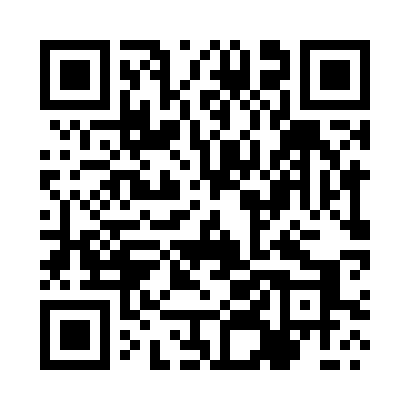 Prayer times for Luszczyn, PolandMon 1 Apr 2024 - Tue 30 Apr 2024High Latitude Method: Angle Based RulePrayer Calculation Method: Muslim World LeagueAsar Calculation Method: HanafiPrayer times provided by https://www.salahtimes.comDateDayFajrSunriseDhuhrAsrMaghribIsha1Mon4:216:1812:465:147:169:052Tue4:186:1612:465:157:179:073Wed4:166:1312:465:167:199:104Thu4:136:1112:455:177:219:125Fri4:106:0912:455:187:229:146Sat4:076:0712:455:207:249:167Sun4:046:0512:455:217:269:188Mon4:026:0212:445:227:279:219Tue3:596:0012:445:237:299:2310Wed3:565:5812:445:247:309:2511Thu3:535:5612:445:257:329:2712Fri3:505:5412:435:267:349:3013Sat3:475:5212:435:277:359:3214Sun3:445:5012:435:297:379:3415Mon3:415:4712:435:307:399:3716Tue3:385:4512:425:317:409:3917Wed3:355:4312:425:327:429:4218Thu3:325:4112:425:337:439:4419Fri3:295:3912:425:347:459:4720Sat3:265:3712:415:357:479:4921Sun3:235:3512:415:367:489:5222Mon3:205:3312:415:377:509:5423Tue3:175:3112:415:387:529:5724Wed3:145:2912:415:397:5310:0025Thu3:105:2712:415:407:5510:0226Fri3:075:2512:405:417:5610:0527Sat3:045:2312:405:427:5810:0828Sun3:015:2112:405:438:0010:1129Mon2:575:1912:405:448:0110:1330Tue2:545:1812:405:458:0310:16